A döntő feladatsorának megoldása“Kutyából nem lesz szalonna”, és szalonnából kutya? Szólánccal jussatok el a szalonnától a kutyáig úgy, hogy minden szó utolsó szótagja a következő szó első szótagja legyen! 10 pont a kiindulási érték, minden új szó egy pont levonást jelent. Tehát minél rövidebb a szólánc, annál több pontot ér.Pl. szalonna – natúr – túrva – vaku – kutya;  szalonna – napozva – vaku - kutyaTöltsétek ki a táblázatot a meghatározásoknak megfelelően. A megjelölt betűket megfelelő sorrendben összeolvasva egy manapság gyakran használt idegen szót kaptok. A vízszintesen beírt szavak egy-egy pontot érnek, a kiemelt betűkből összerakott új szóért 2 pontot lehet kapni.ECSETSIMA KŐDARABREJTVÉNYEGYEDI, KÜLÖNLEGESVENDÉGHAJMOHAMEDÁN TEMPLOMSZENT JAKAB HAVATÁRSASJÁTÉK TÉGLA ALAKÚ LAPOCSKÁKBÓLMegoldás: pandémiaVálasszátok ki a helyes megoldást! (8 pont)1.Mit jelent a muszka? 	A. Koktélféleség, fő alkotóeleme a mandarin leve. B. Jobbágy a középkori Oroszországban. C. Izmos ember. 	D. A régi Magyarországon az orosz nép neve.  				      	2.Mit jelent a pópa? A. Díszes fejfedő a szerb uralkodóknál.B. Az Adriai-tenger uralkodó széljárása. C. Ortodox pap. D. Após elnevezése tájszóval. 							3.Mi a zöldike? A. Sárgászöld színű, hosszú szárnyú, veréb nagyságú madár. B. A matyó népviselet jellegzetes darabja, apró zöld gombokkal díszített mellény.C. Kártyajáték a magyar kártyával; a zöld a legerősebb szín. D. A nagyon világoszöld színárnyalat elnevezése a festészetben. 		4.Mi a szamovár?  A. A szamojédekkel rokon, mára már kihalt népcsoport. B. Vár főkapuja előtti, azt védő kisebb erőd. C. A Jeges-tenger partvidékén lévő elszórt falvak gyűjtőneve. D. Teavíz forralására szolgáló, főleg Oroszországban használt fémedény. 	5.Mit jelent a szábor? A. Későn termő vörös borszőlő fajta. B. Az országgyűlés neve Horvátországban. C. Indiai nők selyemből készült jellegzetes ruhadarabja. D. Szigeten található tábor. 							      	6.Mit jelent hirkus?		A, információzárlat		B, kecskebak		C, sebész (orvos)		D, újságíró									7.Mit jelent az eklézsia?A, útravaló étel, szendvicsféleB, vallásos énekC, protestáns gyülekezetD, épületek díszítése								8.Mit jelent a prókátor?A, ügyvédB, bujtogató, lázítóC, szónokD, isteni akarat közvetítőjeA meghatározásokhoz tartozó szavakból rakjatok össze értelmes  szavakat! (10 pont)Pl. tüskés állat robajlik = sündörögKezében tart az énekem = FOGADALOMHamis kacat földet túr = ÁLLOMÁSJegyes fagyizik e napon = ARANYALMAÉvszakot gyilkolt =TELETÖLTNyugszik a bankó = HÁLAPÉNZMaga molett = ÖNTELTÉtelízesítő terel = SÓHAJTKis patak orvosi receptje hőtől pirul = ÉRVÉNYESÜLRosta csomózó = SZITAKÖTŐÉdes szőlőlé érték = MUSTÁRPárosítsátok a tájszavakat a köznyelvi megfelelőikkel! Ha jó a megoldás, egy újabb tájszót kaptok. Adjátok meg a megtalált szó jelentését is! (Párosítás: 8 pont, megtalált szó és a jelentése: 2 pont)	Megtalált szó: ESZTERÁG				Jelentése: GÓLYANem lehet elfelejtenem kedvenc eszperente nyelvemet sem. Eme megnevezett egyedeknek kereshettek termetes eszperente neveket! (8 pont)Adásvétel = KERESKEDELEMNagyon bátor = RETTENTHETETLENVégrehajtott tett = CSELEKEDETAnyagot fésülve tisztít = GEREBENEZNaiv, kezdetleges, komolytalan = GYERMETEGFájdalmat okozó, fáradságos, nagy erőfeszítést igénylő = KESERVESA nedvességtől elhajlott, elgörbült = ELVETEMEDETTBizonytalan, véletlenszerű = ESETLEGES7.Szólásokat keressetek a meghatározások alapján, amelyekben a kulcsszó megegyezik. (8pont)Pletykálni kezd valakiről > nyelvére veszSzókimondó, sértő > csípős a nyelveMindent kimond, nem tartja vissza magát > felvágták a nyelvétKiváló > hét nyelven beszélBeszédessé válik, elkezd beszélni > megered a nyelveÓvatosan beszél > vigyáz a nyelvéreJól bánik vele (pl. gyerekkel) > ért a nyelvénNagyon kifáradt > lóg a nyelve8. A megadott szavak szinonimáinak elejéhez egy betűt hozzáadva magyarországi településneveket kapunk, amelyek betűrendben követik egymást. (6 pont)Pl.: eset – Sz+ügy=SZÜGYAjándékozd> add - FADDÁbrázat >arc -HARCPuttony > zsák - IZSÁKnagy szemfog > agyar -NAGYARcsillapít > olt -SOLTgally > ág - VÁG9.A meghatározásoknak, szinonimáknak megfelelő szavak kezdőbetűjét elhagyva magyarországi településneveket kapunk, amelyek betűrendben követik egymást. (8 pont)Pl.: csapás – (Ü)TÉSgömbölyű játékszer > labda -ABDAgyermekfelügyelő > dajka -AJKAhórihorgas > lapaj -APAJgabonaföld aratás után > tarló - ARLÓköveteld > kérd - ÉRDfiatalabb fiútestvérem > öcsém - CSÉMforma > alak - LAKodacsapok > ütök - TÖK10.SzótagtoldóA meghatározás alapján megtalált szóba egy szótagot kell illeszteni ahhoz, hogy a 2. szót megkapjuk. A megfejtéshez mindkét szó szükséges, együtt érnek egy pontot, így összesen 8 pontot lehet szerezni.Pl. helyiség – testrészem > terem, tenyeremauktor – menedzser > szerző, szervezőkaszál – erős elhatározás > arat, akaratkelés – dülöngél > tályog, támolyogló is, szamár is – cingár > öszvér, ösztövérbucka – vezetésre való jog > halom, hatalommohón iszom – katasztrófa > vedelem, veszedelemélelmes – szégyenlős > szemes, szemérmesgesztenye – tésztaféle > maróni, makaróni11.A képrejtvények megfejtése egy-egy irodalmi alkotás címe (6 pont) 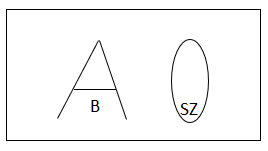 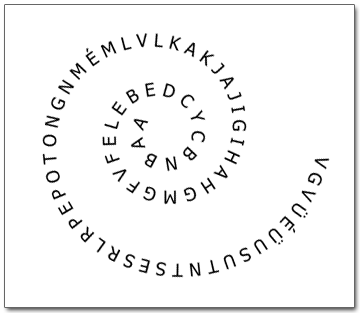 1.képrejtvény megoldása: ROKONOK2.képrejtvény megoldása: RAB RÁBY3.képrejtvény megoldása: BABASZOBA12.Az örvényben egy idézetet kell megtalálnotok. (5 pont)Az idézet: A NYELV MAGA A VÉGTELENSÉG. pe m z l i  ka v i c s  ré b u s z  un i k u m  pa r ó k a  me c s e t j ú l i u s  do m i n ó 1.2.3.4.5.6.7.8.DCADBBCATÁJSZÓKÖZNYELVI SZÓBETŰJELE1.salamontökeEdenevérZ2.bobojóSfánkT3.pirhácsZspenótÁ4.siskaTpadlizsánE5.kelempászEegresR6.büszkeRkrumpliG7.labodaÁparadicsomS8.bandurkaGmókusEROOROOBYFOGOLY